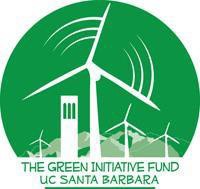 The Green Initiative Fund Letter of InquiryYOUR INFORMATIONProject Title:Name:	Title:Phone:	Email:PROJECT DESCRIPTIONGive a brief overview of the project and specifically what the funding would be used for. Please be concise (200 words)PROJECT NEEDSBriefly state the problem – why does your audience/community need this program?PROJECT GOALSProvide a bulleted list of project goalsPROJECT APPROVALSTo your knowledge does the proposed project requires modification or additions to existing campus structures? If yes, have you contacted Design and Construction Services for input and “real cost” estimation? If not, would you like help identifying the appropriate people to contact?1